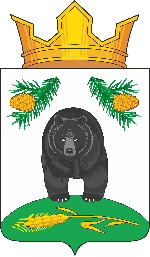 АДМИНИСТРАЦИЯ НОВОКРИВОШЕИНСКОГО СЕЛЬСКОГО ПОСЕЛЕНИЯПОСТАНОВЛЕНИЕ27.04.2021                                                                                                                                         № 39с. НовокривошеиноКривошеинского районаТомской областиО проведении комплекса весенне-летних работ по санитарной очисткеи благоустройству населенных пунктовНовокривошеинского сельского поселения в 2021 годуВ соответствии с Федеральным законом от 06.10.2003 № 131-ФЗ «Об общих принципах организации местного самоуправления в Российской Федерации», Уставом муниципального образования Новокривошеинского сельского поселения, решением Совета Новокривошеинского сельского поселения от 28.03.2019 № 103 «Об утверждении «Правил благоустройства территории муниципального образования Новокривошеинского сельского поселения Кривошеинского района Томской области», в целях наведения санитарного порядка, восстановления и обновления элементов благоустройства в населенных пунктах сельского поселения, по согласованию с руководителями предприятий, организаций и учреждений,ПОСТАНОВЛЯЮ:1. Провести с 01мая по 01 июля 2021года двухмесячник по благоустройству населенных пунктов Новокривошеинского сельского поселения.2. Рекомендовать организациям независимо от организационно – правовых форм, расположенных на территории Новокривошеинского сельского поселения, а также жителям с. Новокривошеино, с. Малиновка, в установленные сроки принять активное участие в очистке от мусора прилегающих территорий, внутридомовых территорий, усадеб и скверов, обновление малых архитектурных форм, ликвидация раскопок.3. Утвердить список предприятий, организаций и учреждений для благоустройства и санитарной очистке территорий, согласно приложению №14. Для оперативной работы по благоустройству Новокривошеинского сельского поселения создать комиссию по благоустройству согласно приложению №2.5. Установить санитарный деньпо благоустройству и санитарной очистке территорий и личных усадеб – пятница (еженедельно)6.Комиссии по благоустройству усилить контроль за соблюдением правовых актов в сфере благоустройства.7.Утвердить план мероприятий по благоустройству населенных пунктов Новокривошеинского сельского поселения на 2021год согласно приложению № 3. 8. Контроль за исполнением настоящего постановления оставляю за собой.Глава Новокривошеинского сельского поселения(Глава Администрации)						                                                                          А.О. СаяпинИсп. специалист ЖКХ,ГО и ЧС, Н.П. Стрехател. 8(38251) 4-74-33.Прокуратура Кривошеинского района, СПК «Кривошеинский», МБОУ «Малиновская ООШ»,МБОУ «Новокривошеинская ООШ»,ОГКУ «ЦСПСиДМолчановского района «СПСиДКривошеинского района», ООО «Водовод-М», члены комиссии по благоустройству.СПИСОКпредприятий, организаций и учреждений для благоустройства и санитарной уборки территорийСостав комиссии по благоустройствуА.О. Саяпин – Глава Новокривошеинского сельского поселения, председатель комиссии;Н.П. Стреха – специалист ЖКХ, ГО и ЧС, секретарь;Члены комиссии:Л.А. Глазачева – Управляющий делами Новокривошеинского сельского поселенияИ.И Ракитина – администратор по работе с населением с. НовокривошеиноЕ.В. Танькова–председатель Совета Новокривошеинского сельского поселения Е.Г. Шиканова – депутат Совета Новокривошеинского сельского поселения Т.П. Гайдученко – администратор по работе с населением с. Малиновка О.В. Процкая – депутат Совета Новокривошеинского сельского поселенияПЛАНмероприятий по благоустройству Администрации Новокривошеинского сельского поселения№ п/пПредприятия, организации, учрежденияЗакрепленная территорияОтветственный исполнитель1.Администрация Новокривошеинского сельского поселения- территория,прилегающая к Административному зданию; убрать сухую листву, мусор.Стреха Н.П. специалист ЖКХ, ГО и ЧС.2.СДК, библиотекас. Новокривошеино- территория, прилегающая к  зданию СДК (до дороги); убрать сухую листву, мусор, высадить цветы.Т. С. Кононовахудожественный руководитель СДК,Мажорова Н.В.зав. библиотекой3.МБОУ«НовокривошеинскаяООШ»- территория,прилегающая к школе: убрать сухуюлиству, мусор, высадить цветы.- территория у обелиска войнам землякам; убрать  сухую листву, мусор.- ул. МолодежнаяО. А. Омеличдиректор школы4.СПК «Кривошеинский»- территория, прилегающая к зданию конторы СПК «Кривошеинский» убрать сухую листву, мусор, высадитьцветы.Тайников Г.Г. председательСПК «Кривошеинский»5.Почтовое отделениес. Новокривошеино- территория, прилегающая к зданию почтового отделения до территории ОГКУ «СРЦН»; убрать сухую листву, мусор, установить,урну.Вельбой Т.А.заведующая отделением связи6.ФАПс. Новокривошеино- территория, прилегающая к зданию ФАПа; убрать сухую листву, мусор.Урядова Н.В. фельдшерс. Новокривошеино7.Магазин «Березка»с. Новокривошеино- территория, прилегающая к зданию магазина «Березка»; убрать сухую листву, мусор.Платонов А. В. индивидуальный предприниматель8.Магазины «Сказка» «Сказка 2»с Новокривошеино- территория, прилегающая к зданию магазина «Сказка», «Сказка 2»; убрать сухую листву, мусор, уставить урну.И. С. Хлебниковиндивидуальный предприниматель9.ОГКУ«ЦСПСиДМолчановского района «СПСиДКривошеинского района»- территория, прилегающая к зданию ОГКУ «СРЦН Кривошеинского района»; убрать сухую листву, мусор.М. М. Мандраковадиректор ОГКУ«ЦСПСиДМолчановского района «СРЦН Кривошеинского района»10.Жилищно – коммунальное хозяйство- территория, с. Новокривошеиноприлегающая к АИТам убрать сухую листву, мусор.- территория, прилегающая к водораздаточнымколонкам, пожарных гидрантов; убрать сухую листву, мусор.- территория, с. Малиновка прилегающая к зданию котельной; убрать сухую листву, мусор- территория, прилегающая к водораздаточным колонкам, пожарных гидрантов; убрать сухую листву, мусор.Колпашников С.В. директор ООО «Водовод-М»11.МБОУ«Малиновская ООШ»- территория, прилегающая к школе; убрать  сухую листву, мусор, высадить цветы.- территория у обелиска войнам землякам; убрать сухую листву, мусор, - территория у бывшего здания клуба убрать  сухую листву, мусорИ.Н. Шамак  директор школы12.Почтовое отделениес. Малиновка- территория, прилегающая к зданию почтового отделения до дороги; убрать сухую траву, мусор, высадить цветы.О.В. Процкая - территория, прилегающая к зданию почтового отделения13.Магазин «Кедр»- территория, прилегающая к зданию магазина «Кедр»; убрать сухую листву, мусор, уставить урну.К.Ю. Жаркова индивидуальный предприниматель№ п/пНаименование мероприятияСрок исполненияОтветственное лицо1.Провести 2х месячник по благоустройству01.05.2021- 01.07.2021Собственники усадьбы, руководители учреждений и организации2.Навести  санитарный порядок на закрепленных территориях и прилегающих частях улиц.Особое внимание обратить на ремонт заборов, фасадов жилых домов и зданиймай- июньСобственники усадьбы, руководители учреждений и организации3.Провести очистку и ремонт мемориала  памятника воинам, погибшим в годы Великой Отечественной войны и прилегающей территориимайГлава Новокривошеинсого сельского поселения4.Проведение санитарных пятниц, субботников;май - июньРуководители организаций5.Организация населения на уборку прилегающей территориимай - июньСовет депутатов6.Проведение рейдов по проверке работ по благоустройствумай - августкомиссия по благоустройству, совет депутатов, лица уполномоченные составлять протокол в сфере благоустройства7.Информирование населения через доску объявлений о состоянии работ по благоустройству в Новокривошеинском сельском поселениилетний периодН.П. Стреха – специалист по ЖКХ, ГО и ЧСГайдученко Т.П.  – администратор с. Малиновка8.Провести необходимый ремонт и покраску фасадов зданий магазинов.июньиндивидуальные предприниматели9.Вести разъяснительную работу о необходимости покраски фасадов домов среди населенияиюньсовет депутатов10Организация и вывоз бытовых отходовмай - сентябрьСобственники усадьбы, руководители учреждений и организации11.Комиссии по благоустройству оперативно реагировать на нарушения правил санитарного состояния населенных пунктов и привлекать виновных к административной ответственностипостояннокомиссия по благоустройству